Travaux pratiques :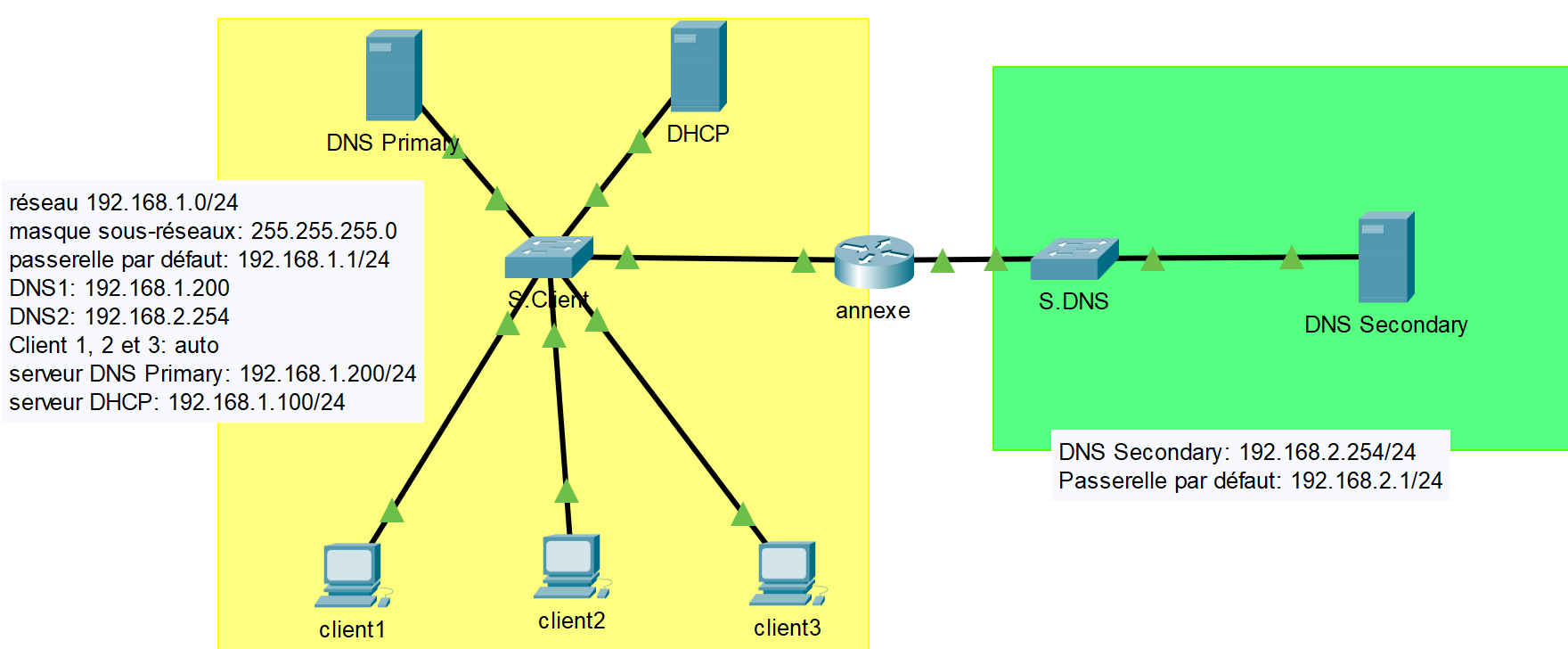 Partie 1 : Installation DNS primaire et DHCPPréparer votre environnement de travail réseau client et serveur : un serveur comportant deux machines virtuelles linux (machine pour DHCP et l’autre pour le DNS) et un ou deux clients pour le test.NB : si les machines ne sont pas assez robustes pour ce TP il suffit de le déployé avec des machines physiquesConfigurer les machines pour qu’elles puissent être identifiable sur le réseau.Machine DHCP dont le nom est « srvDHCP » avec un IP 192.168.1.100/24Machine DNS dont le nom est « srvDNS1 »  avec un IP 192.168.1.200/24Machines clients dynamiqueInstaller le DHCP avec les éléments suivants :Une plage de 100 machinesAdresse de départ 192.168.1.20/24DNS1 192.168.1.200DNS2 192.168.2.254Masque sous-réseau 255.255.255.0Passerelle par défaut 192.168.1.1Tester l’allocation des configuration IP.Installer DNS en respectant les éléments suivants :Un nom de domaine « ofppt-maroc.educ » Zone directe « ma_zone.zone »Zone inverse « ma_zone.rev »Type de zones « master »Enregistrer les machines clientes et vérifier par les commandes nslookup, ping et dig.Partie 2 : Installation d’un serveur DNS Secondaire Ajouter, en gardant la même configuration, un autre serveur srvDNS2 avec une adresse IP 192.168.2.254. Ce serveur sera considéré comme secondaire dans un autre réseauSur ce serveur vérifiez que vous avez bien les fichiers de déclaration pour la zone locale. Ajoutez et déclarez les zones directe et inverses pour votre zone.Activez le serveur secondaire, Vérifiez que le service est actif et vérifiez également dans les journaux qu'il n'y a pas d'erreurs. Vous devez avoir dans data/named.run, une trace qui confirme le transfert de zone.Arrêtez sur le serveur primaire le service named.Configurez un client pour qu'il puisse utiliser aussi bien le serveur primaire que le serveur secondaire. Ajouter pour cela un enregistrement de déclaration du serveur secondaire sur le client.Testez le fonctionnement du serveur secondaire, à partir d'un client, en utilisant des requêtes sur www.ofppt.org ou ftp.ofppt.org.C'est le serveur secondaire qui doit répondre, le serveur primaire étant inactif.Vérifier cela avec la commande dig.Partie 3 : Configuration du DDNS (dynamic DNS) avec DHCPAutoriser la mise à jour dans les zones directe et inverseChanger les paramètres dans dhcpd.conf pour qu’il puisse recevoir la mise à jour DNSTester en changement les adresses IP des enregistrements.Vérifier les fichiers log et assurez-vous que ça marche bien.